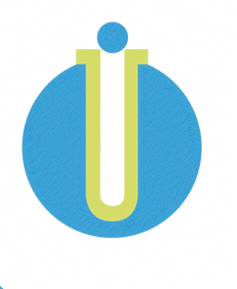 GÖREV TANIMI TESLİM FORMUTarih:02 03 2016Birim Adı : ÖĞRETİM ÜYESİ YETİŞTİRME PROGRAMI (ÖYP) KURUM KOORDİNATÖRLÜĞÜBirim Adı : ÖĞRETİM ÜYESİ YETİŞTİRME PROGRAMI (ÖYP) KURUM KOORDİNATÖRLÜĞÜBirim Adı : ÖĞRETİM ÜYESİ YETİŞTİRME PROGRAMI (ÖYP) KURUM KOORDİNATÖRLÜĞÜBirim Adı : ÖĞRETİM ÜYESİ YETİŞTİRME PROGRAMI (ÖYP) KURUM KOORDİNATÖRLÜĞÜBirim Adı : ÖĞRETİM ÜYESİ YETİŞTİRME PROGRAMI (ÖYP) KURUM KOORDİNATÖRLÜĞÜSıra NoAdı ve SoyadıGöreviTarihiİmza01Yrd. Doç. Dr. Hasan TÜREKoordinatör03/ 03/201602Gülnur USTA MERTGerçekleştirme Görevlisi03/ 03/2016